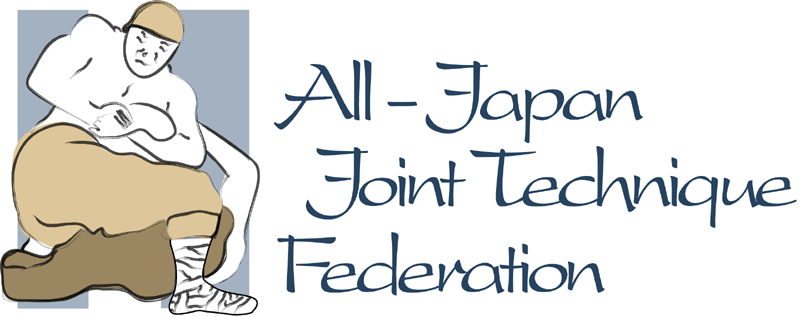 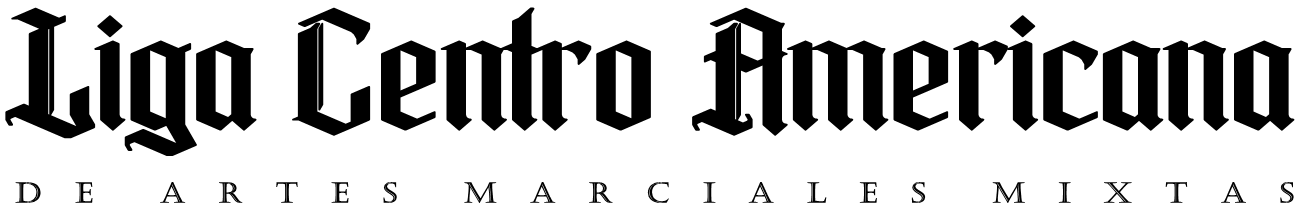 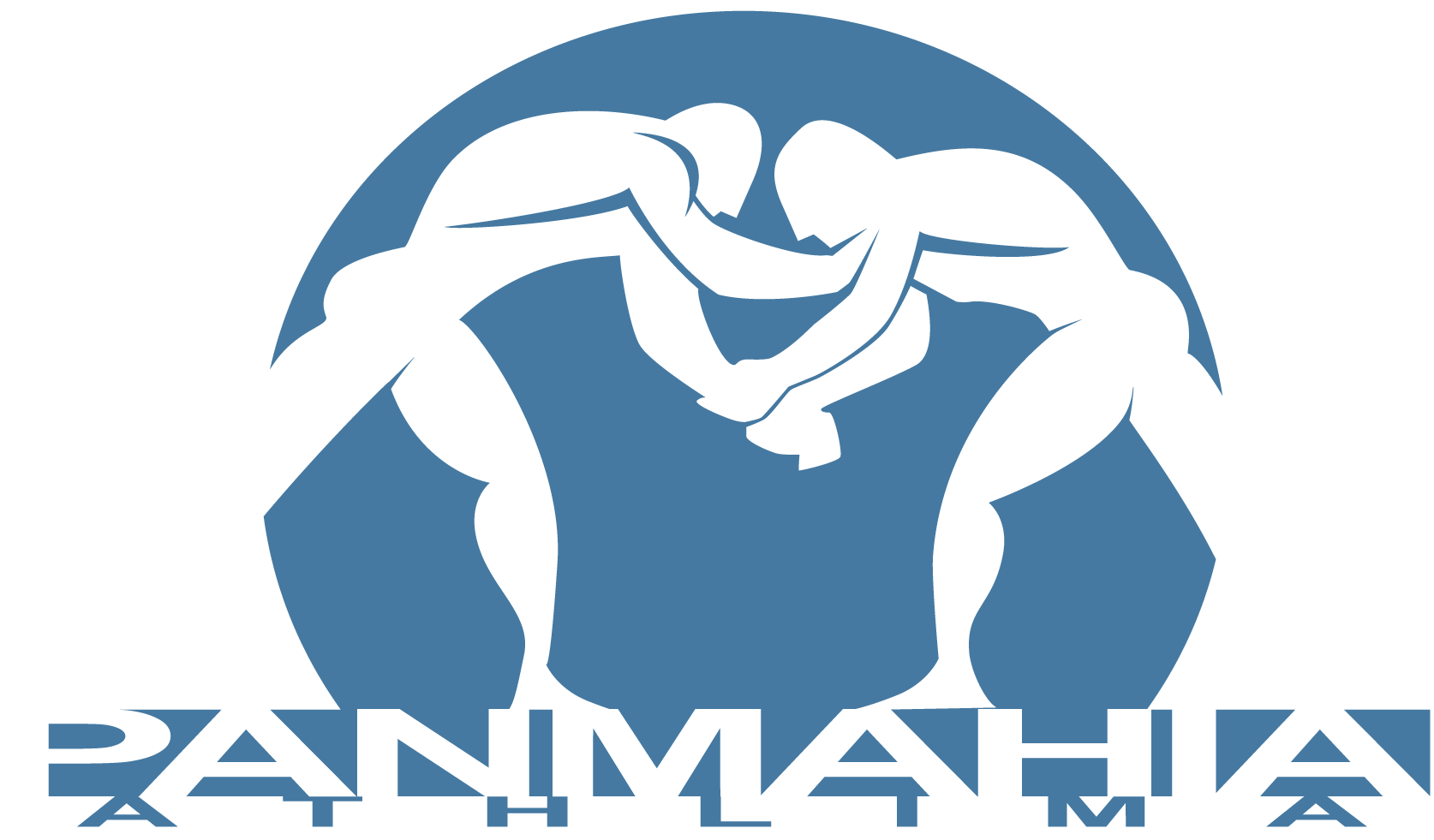 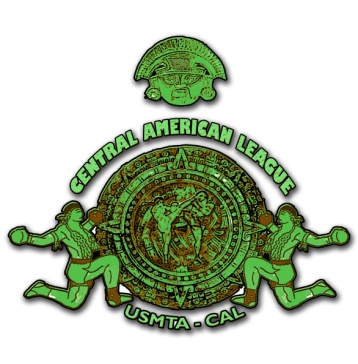 La Liga Centro Americana de Artes Marciales Mixtas se encuentra avalada por las siguientes Instituciones Internacionales:  All Japan Joint Technique FederationUnited States Muay Thai AssociationWorld Panmahia AssociationInstrucciones para solicitud de membresíaLlenar el presente formulario de solicitud de inscripción de manera electrónicaImprimir el formulario de solicitud de inscripciónAgregar fotografía tamaño cedula o pasaporteFirma el formulario de solicitud de inscripción a mano (Uno de los padres o tutor legal).Presentar el formulario de solicitud de inscripción en la cede más cercana.Fecha en que se realiza la  aplicación Al firmar esta solicitud reconozco que la práctica de las artes marciales mixtas (y cada una de las disciplinas incluidas) conlleva riesgos físicos individuales, por lo que conscientemente concedo el permiso para que el menor que se encuentra a mi cargo practique dicho deporte de contacto, liberando a terceros de toda responsabilidad en caso de daños de cualquier tipo a la integridad física del menor que represento, derivados de la práctica del mismo.Firma de uno de los padres o tutor legal del menorFormulario de solicitud de inscripción para menores de edad Formulario de solicitud de inscripción para menores de edad Nombre completoGeneroFecha de nacimientoNombre de uno de los Padres o Tutor LegalDPI / CedulaDomicilioNúmero de teléfonoCorreo electrónicoEscuela/GimnasioContacto EmergenciaCondiciones Medicas